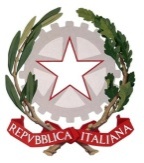 ISTITUTO D’ISTRUZIONE SUPERIORE “BENEDETTI-TOMMASEO”C. F. 94050340275 -  C.M. VEIS026004Liceo Scientifico “G.B. Benedetti” – C.M. VEPS02601ECastello n. 2835 - Cap.30122 VENEZIA Tel.041.5225369 - Fax 041.5230818Liceo Linguistico e delle Scienze Umane “N. Tommaseo” – C.M. VEPM02601GSestiere Castello, n. 2858 – 30122 Venezia - Tel. 041-5225276 – Fax 041-5212627e-mail: VEIS026004@istruzione.it PEC : VEIS026004@pec.istruzione.it sito: www.liceobenedettitommaseo.edu.it 
Codice univoco dell’ufficio:   UFG655   -   Codice I.P.A.:   istsc_veps01000xPiano Scuola Estate (terza fase) progetto “ITINERARI DI AVVICINAMENTO AD UN TESTO POETICO”Il lavoro degli studenti partecipanti si articolerà in due parti:una parte denominata LABORATORIO, in cui gli studenti, a partire da una serie di giochi di parole o di consegne che stimolano la produzione di anagrammi, acrostici ecc., verranno gradualmente stimolati a produrre (individualmente, in coppie, in gruppi) dei veri e propri testi poetici, con precise caratteristiche formali.una parte in cui agli studenti verranno proposti dall’insegnante dei testi poetici d’autore che essi dovranno osservare, analizzare, comprendere e interpretare. Il lavoro di analisi si svolgerà, generalmente, in piccoli gruppi.Il progetto è rivolto agli studenti delle classi seconde e terze. Il numero massimo di alunni che potranno parteciparvi è di 20; qualora le prenotazioni fossero superiori alle 20 unità (fermo restando che il corso è riservato agli studenti delle classe seconde e terze) varrà l’ordine di prenotazioneLa durata complessiva del corso sarà di 18 ore ripartite in 7 incontri che si svolgeranno ogni martedì, ad accezione del primo che, come detto sopra, avrà luogo mercoledì 27 ottobre 2021.Modulo di adesione/autorizzazioneIo sottoscritto……………….alunno della classe (specificare numero, sezione e indirizzo)………….. preso atto dei contenuti di apprendimento, delle finalità e delle modalità di svolgimento del progetto …………., comunico con la presente la mia manifestazione di interesse a prendervi parte.Io sottoscritto…………..padre dell’alunno/a…………………della classe……………….Io sottoscritta…………  madre dell’alunno/a……………….. della classe…………….autorizzo mio/a figlio/a a prendere parte agli incontri pomeridiani concernenti il progetto “          “Luogo e data                                                                                Firma dell’alunno e dei genitori Il presente modulo va inviato entro le ore 12:00 di venerdì 22 ottobre 2021 all’indirizzo mannise.renata@benedettitommaseo.org